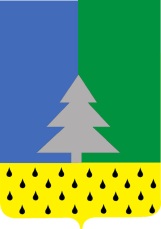 Советский районХанты-Мансийский автономный округ – ЮграАдминистрация сельского поселения Алябьевский« 28 »  декабря  2022 г.                                                                                                           № 162Об утверждении план-графика закупок товаров, работ, услуг Администрации сельского поселения Алябьевский на 2023 финансовый год и на плановый период 2024 и 2025 годов      В соответствии с Федеральным законом от 05.04.2013 г. № 44-ФЗ «О контрактной системе в сфере закупок товаров, работ, услуг для обеспечения государственных и муниципальных нужд», руководствуясь Уставом сельского поселения Алябьевский:Утвердить план-график закупок товаров, работ, услуг Администрации сельского поселения Алябьевский на 2023 финансовый год и на плановый период 2024 и 2025 годов в соответствии с приложением к распоряжению.Опубликовать настоящее распоряжение на официальном сайте Российской Федерации в информационно-телекоммуникационной сети «Интернет».   Настоящее распоряжение вступает в силу с 01 января 2023 года.Контроль исполнения распоряжения возложить на заместителя главы сельского поселения Алябьевский Румянцеву Наталью Михайловну.Глава сельского поселения Алябьевский					           А.А. Кудрина   РАСПОРЯЖЕНИЕ